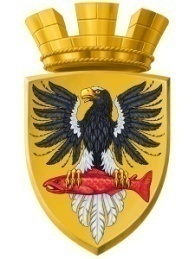 Р О С С И Й С К А Я  Ф Е Д Е Р А Ц И ЯКАМЧАТСКИЙ КРАЙП О С Т А Н О В Л Е Н И ЕАДМИНИСТРАЦИИ ЕЛИЗОВСКОГО ГОРОДСКОГО ПОСЕЛЕНИЯОт  10.02.2017 года                                                                                                                 № 86-п         г.ЕлизовоО присвоении адреса жилому дому с кадастровым номером 41:05:0101005:1768	Руководствуясь статьей 14 Федерального закона от 06.10.2003 № 131-ФЗ «Об общих принципах организации местного самоуправления в Российской Федерации», Уставом Елизовского городского поселения, согласно Правилам присвоения, изменения и аннулирования адресов, утвержденным постановлением Правительства Российской Федерации от 19.11.2014 № 1221, на основании заявления Шилова Сергея Леонидовича и принимая во внимание: постановление администрации Елизовского городского поселения от 14.04.2016 года № 302-п «О присвоении адреса земельному участку с кадастровым номером 41:05:0101005:46 по ул.Архангельской в г.Елизово», выписку из Единого государственного реестра недвижимости об основных характеристиках и заинтересованных правах на объект недвижимости от 27.01.2017, технический план здания от 15.12.2016 ПОСТАНОВЛЯЮ:1. Присвоить адрес жилому дому с кадастровым номером 41:05:0101005:1768: Россия, Камчатский край, Елизовский муниципальный район, Елизовское городское поселение, Елизово г., Архангельская ул., дом 17. 2. Направить настоящее постановление в Федеральную информационную адресную систему для внесения сведений установленных данным постановлением.3. Управлению делами администрации Елизовского городского поселения опубликовать (обнародовать) настоящее постановление в средствах массовой информации и разместить в информационно – телекоммуникационной сети «Интернет» на официальном сайте администрации Елизовского городского поселения. 4. Шилову Сергею Леонидовичу обратиться в филиал федерального государственного бюджетного учреждения «Федеральная кадастровая палата Федеральной службы государственной регистрации, кадастра и картографии» по Камчатскому краю для внесения изменений уникальных характеристик объекта недвижимого имущества.5. Контроль за исполнением настоящего постановления возложить на руководителя Управления архитектуры и градостроительства администрации Елизовского городского поселения.Глава администрации Елизовского городского поселения                                                    Д.Б. Щипицын